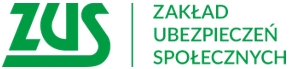 Informacja prasowaOd lutego zmiany w „małym ZUS”Więcej firm skorzysta z niższych składek na ubezpieczenia społeczne. 1 lutego wchodzą w życie zmiany w „małym ZUS” dla przedsiębiorców, czyli tzw. „mały ZUS plus”.Dotychczas z „małego ZUS” mógł skorzystać przedsiębiorca, którego ubiegłoroczny przychód nie przekraczał 30-krotności minimalnego wynagrodzenia. Na przykład w styczniu ulga przysługuje firmom, których przychód wyniósł maksymalnie 67,5 tys. Ale już niedługo ten limit znacząco wzrośnie. Od 1 lutego z „małego ZUS” będzie mógł skorzystać przedsiębiorca, którego przychód z poprzedniego roku kalendarzowego nie przekroczył 120 tys. zł.Zmieni się również sposób obliczania składek. Teraz kwota składek na „małym ZUS” zależy od przychodu. Natomiast od lutego będzie zależała od dochodu. Podstawą wymiaru składek na ubezpieczenia społeczne będzie połowa przeciętnego miesięcznego dochodu uzyskanego z działalności w poprzednim roku. Co ważne, nie zmieni się sposób obliczania minimalnej i maksymalnej podstawy wymiaru składek na „małym ZUS”. Podstawa wymiaru składek nadal będzie musiała się mieścić pomiędzy 30% minimalnego wynagrodzenia krajowego a 60% prognozowanego przeciętnego wynagrodzenia (czyli między 780 zł a 3136,20 zł w 2020 roku). W wyliczeniu nowej podstawy wymiaru składek za luty pomoże przedsiębiorcy kalkulator Zakładu Ubezpieczeń Społecznych na stronie eSkladka.pl. Od lutego będzie zawierał dane potrzebne do obliczeń na „małym ZUS” po zmianach. Kiedy zgłosić się do „małego ZUS” na nowych zasadach?Przedsiębiorca, który chce od lutego korzystać z „małego ZUS” i spełnia warunki, powinien zgłosić się do ulgi maksymalnie do 2 marca. Zrobi to, składając w ZUS odpowiednie dokumenty: ZUS ZWUA (wyrejestrowanie z dotychczasowym kodem ubezpieczenia) oraz ZUS ZUA lub ZUS ZZA (zgłoszenie do ubezpieczeń z kodem właściwym dla „małego ZUS”: 05 90 albo 05 92). Dodatkowo w marcu musi złożyć dokumenty rozliczeniowe za luty z informacją o rocznym przychodzie, rocznym dochodzie oraz formach opodatkowania z tytułu prowadzenia działalności gospodarczej.W nieco innej sytuacji są przedsiębiorcy, którzy już w styczniu 2020 roku korzystają z „małego ZUS” i chcą kontynuować ulgę na nowych zasadach. Oni nie muszą się przerejestrowywać. Mają natomiast obowiązek dwukrotnie złożyć dokumenty rozliczeniowe z informacjami potrzebnymi do wyliczenia nowych składek – najpierw w lutym (za styczeń), potem w marcu (za luty).Od 1 lutego „mały ZUS” jest dla przedsiębiorcy, którego przychód w poprzednim roku kalendarzowym nie przekroczył 120 tys. zł. Jeśli działalność gospodarcza była prowadzona krócej, limit przychodu wylicza się proporcjonalnie do liczby dni prowadzenia firmy. Z ulgi skorzysta tylko osoba, która prowadziła działalność gospodarczą w poprzednim roku przez co najmniej 60 dni. Z „małego ZUS” wykluczone są firmy, które rozliczają się na karcie podatkowej z jednoczesnym zwolnieniem sprzedaży od podatku VAT oraz te, które prowadzą także inną pozarolniczą działalność (np. jako wspólnik spółki jawnej). Z ulgi nie skorzysta także osoba, która wykonuje dla byłego lub obecnego pracodawcy to, co robiła dla niego jako pracownik w bieżącym lub poprzednim roku kalendarzowym.„Mały ZUS” można opłacać dopiero po wykorzystaniu okresu „ulgi na start” (jeśli przedsiębiorca się na nią zdecydował) oraz preferencyjnych składek. Na „małym ZUS” można być maksymalnie przez 36 miesięcy w ciągu ostatnich 60 miesięcy prowadzenia firmy. Ulga dotyczy tylko składek na ubezpieczenia społeczne. Składkę zdrowotną przedsiębiorca opłaca w pełnej wysokości. Szczegółowe informacje o zasadach korzystania z ulgi i obliczaniu składek są już dostępne na stronie www.zus.pl.Marlena Nowickaregionalna rzeczniczka prasowa ZUS w Wielkopolsce